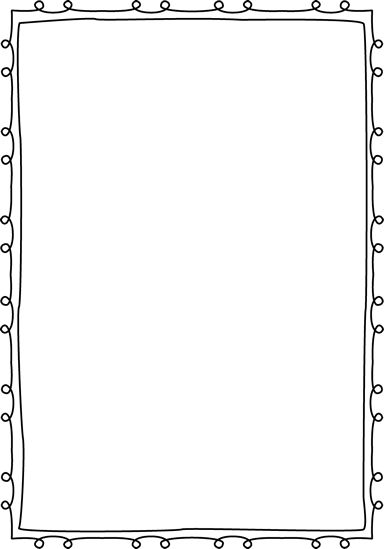 WordSentence/ContextMeaningPetrifiedSince I have never been to a real school before, I am pretty much totally and completely petrified.Groggily“Who’s Mr. Tushman?” Via said groggily. She had just woken up.Accusing “You didn’t tell me we were taking a tour,” I said to Mom in my accusing voice.Obnoxious“Julian, you’re being so obnoxious!” said Charlotte, which made Julian laugh.Schlep“It’ll be a bit of a schlep, though. The A train down to Eighty-Sixth, then the crosstown bus all the way to the East Side.”ForewarnedBe forewarned that some lockers are not right outside this class but down the hallPreceptBasically, a precept is anything that helps guide us when making decisions about really important things.Notion	The rest of September was hard. I wasn’t used to getting up so early in the morning. I wasn’t used to this whole notion of homework.CoincidenceThe teachers assigned seats in every class, and I ended up sitting next to Jack in every single class, so I figured either the teachers were told to put me and Jack together, or it was a totally incredible coincidence.Aversion I have an aversion to having my picture taken.Mutant Rat boy. Freak. Monster. Freddy Kreuger. E.T. Gross-out. Lizard face. Mutant. I know the names they call me.NobleThis isn’t me being noble, by the way: it’s just the way I know it is.QuiveredMy voice quivered as I said “See you later” when the bell rang.Spitefully“You would know if you had come back to check on me,” I said spitefully, “like you said you would.”Exasperated“Of course she has a MetroCard!” answered Dad, fully exasperated after quickly heading out the door.	